 КАРАР                                                                             ПОСТАНОВЛЕНИЕ 7 декабрь 2015 йыл                               № 71                            7 декабря 2015 года  О внесении изменений и дополнений в постановление«Об утверждении Плана по противодействию коррупции в сельском поселенииАкбулатовский сельсовет на 2015-2016 годы»           Заслушав информацию главы Администрации сельского поселения Акбулатовский сельсовет муниципального района Мишкинский район Республики Башкортостан о представлении прокуратуры Мишкинского района Республики Башкортостан «Об устранении нарушений законодательства в сфере противодействия коррупции» № 87-2015 от 09.11.2015 года, Администрация сельского поселения Акбулатовский сельсовет постановляет:          1.Внести изменение в План по противодействию коррупции в сельском поселении Акбулатовский сельсовет на 2015 год и дополнить в перечень программных мероприятий с указанием сроков их реализации, источников финансирования:- п.6 «Профилактика коррупции, антикоррупционное просвещение и пропаганда»;- п.6.1 «Социологический опрос граждан и юридических лиц по показателям оценки эффетивности реализации плана, по размещению в средствах массовой информации тематических полос, материалов по вопросам противодействия коррупции, разработке и изготовлению печатной продукции антикоррупционной тематики».         2. Настоящее постановление обнародовать на официальном сайте сельского поселения Акбулатовский сельсовет http://mishkan.ru и на информационном стенде Администрации сельского поселения Акбулатовский сельсовет муниципального района Мишкинский район Республики Башкортостан.         3. Контроль исполнения настоящего постановления оставляю за собой.                                                        Глава сельского поселения                                                        В.И.БикмурзинПриложение                                                                                                                    к постановлению главы сельского                                                                                  поселения  Акбулатовский сельсовет                                                                                         от  7 декабря 2015г. № 71ПЛАНпо противодействию коррупции в  сельского поселении                                  Акбулатовский сельсовет на 2015-2016 годыБашšортостан Республикаhы Мишкº районы муниципаль районыныœ Аšбулат аулы советы ауыл билºìºhå Хакимиºòå 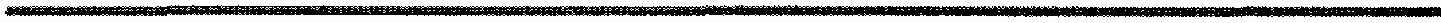 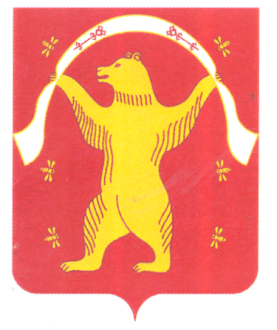 Администрация сельского поселения Акбулатовский сельсовет муниципального района Мишкинский район Республики Башкортостан№  
п/пНаименование мероприятияСрок    
исполнения   
мероприятияСрок    
исполнения   
мероприятияИсполнитель№  
п/пНаименование мероприятияСрок    
исполнения   
мероприятияСрок    
исполнения   
мероприятияИсполнитель123341. Обеспечение правовых и организационных мер, направленных на противодействие коррупции  1. Обеспечение правовых и организационных мер, направленных на противодействие коррупции  1. Обеспечение правовых и организационных мер, направленных на противодействие коррупции  1. Обеспечение правовых и организационных мер, направленных на противодействие коррупции  1. Обеспечение правовых и организационных мер, направленных на противодействие коррупции  1.1.            Разработка  проектов муниципальных правовых актов по противодействию коррупции по мере необходимостипо мере необходимостиГлава сельского поселения, управляющий делами1.2.Проведение антикоррупционной экспертизы муниципальных нормативных правовых актов и  проектов муниципальных нормативных правовых актовпостояннопостоянноГлава сельского поселения, управляющий делами1.3.Проведение мониторинга качества предоставления муниципальных  услуг, выработка предложений по повышению качества предоставления муниципальных услугпостояннопостоянноГлава сельского поселения, управляющий делами1.4Проведение мониторинга применения административных регламентов исполнения функций муниципального контроляпостояннопостоянноГлава сельского поселения, управляющий делами1.5.Организация и проведение опроса (анкетирования) среди получателей муниципальных услуг с целью выявления коррупционных факторов и их последующее устранение по мере необходимостипо мере необходимостиГлава сельского поселения, управляющий делами1.6.Организация  рассмотрения вопросов правоприменительной практики в соответствии с пунктом 2.1 статьи 6 Федерального закона «О противодействии коррупции»по мере необходимостипо мере необходимостиГлава сельского поселения1.7.Обеспечение контроля Советом сельского поселения  Акбулатовский сельсовет за осуществлением мер по противодействию коррупциипостоянно постоянно Глава сельского поселения2. Совершенствование механизма контроля  соблюдения ограничений и запретов, связанных  с прохождением муниципальной службы 2. Совершенствование механизма контроля  соблюдения ограничений и запретов, связанных  с прохождением муниципальной службы 2. Совершенствование механизма контроля  соблюдения ограничений и запретов, связанных  с прохождением муниципальной службы 2. Совершенствование механизма контроля  соблюдения ограничений и запретов, связанных  с прохождением муниципальной службы 2. Совершенствование механизма контроля  соблюдения ограничений и запретов, связанных  с прохождением муниципальной службы 2.1.Организация и проведение проверок сведений, представленных в соответствии с Федеральным законом «О муниципальной службе в Российской Федерации» гражданами при поступлении на муниципальную службу, а также по соблюдению муниципальными служащими ограничений и запретов, связанных с муниципальной службой ежегодноежегодноГлава сельского поселения2.2.Обеспечение своевременного представления муниципальными служащими, должности которых определены Перечнем,  сведений о доходах, об имуществе и обязательствах имущественного характераежегодноежегодноУправляющий делами2.3.Проведение внутреннего мониторинга   полноты и достоверности сведений о доходах, об имуществе и обязательствах имущественного характера, представляемых муниципальными служащими          ежегодно          ежегодноУправляющий делами2.4.Размещение сведений о доходах, об имуществе и обязательствах имущественного характера лиц, замещающих муниципальные должности, муниципальных служащих и членов их семей  на официальном сайте органа местного самоуправления ежегодно(до 14 мая – по должностям муниципальной службы,ежегодно(до 14 мая – по должностям муниципальной службы,Управляющий делами2.5.Организация заседаний комиссии по соблюдению требований к служебному поведению муниципальных служащих и урегулированию конфликта интересов (при наличии оснований)по мере необходимостипо мере необходимостиГлава сельского поселения, управляющий делами, председатель комиссии2.6.Анализ жалоб и обращений граждан  о фактах коррупции  в органах местного самоуправления и организация проверок указанных фактовпостояннопостоянноГлава сельского поселения, управляющий делами 3.       Противодействие коррупции в сфере размещения заказов на поставки товаров, выполнение работ, оказание услуг для муниципальных нужд3.       Противодействие коррупции в сфере размещения заказов на поставки товаров, выполнение работ, оказание услуг для муниципальных нужд3.       Противодействие коррупции в сфере размещения заказов на поставки товаров, выполнение работ, оказание услуг для муниципальных нужд3.       Противодействие коррупции в сфере размещения заказов на поставки товаров, выполнение работ, оказание услуг для муниципальных нужд3.       Противодействие коррупции в сфере размещения заказов на поставки товаров, выполнение работ, оказание услуг для муниципальных нужд3.1.Осуществление контроля  за  соблюдением требований Федерального закона от 21.07.2005 № 94-ФЗ «О размещении заказов на поставки товаров, выполнение работ, оказание услуг для государственных и муниципальных нужд»постоянноГлава сельского поселения,СпециалистГлава сельского поселения,Специалист3.2.Проведение анализа эффективности бюджетных расходов местного бюджета при размещении заказов на поставки товаров, выполнение работ и оказании услуг для муниципальных нуждпостоянноГлава сельского поселения, СпециалистГлава сельского поселения, Специалист3.3.Размещение информации о проведении запроса котировок на официальном сайте  интернет-сайта на веб-странице МР Мишкинский район: http://mishkan.ru постоянноСпециалист Специалист 4.         Организация  антикоррупционного образования и пропаганды, формирование нетерпимого отношения к коррупции 4.         Организация  антикоррупционного образования и пропаганды, формирование нетерпимого отношения к коррупции 4.         Организация  антикоррупционного образования и пропаганды, формирование нетерпимого отношения к коррупции 4.         Организация  антикоррупционного образования и пропаганды, формирование нетерпимого отношения к коррупции 4.         Организация  антикоррупционного образования и пропаганды, формирование нетерпимого отношения к коррупции 4.1.Обучение муниципальных служащих по вопросам противодействия  коррупции          постоянноГлава сельского поселенияГлава сельского поселения4.2.Включение вопросов на знание антикоррупционного законодательства при проведении квалификационного экзамена и аттестации муниципальных служащих при проведении аттестацииГлава сельского поселенияГлава сельского поселения4.3.Организация и проведение семинаров с депутатами Совета сельского поселения Акбулатовский сельсовет и муниципальными служащими администрации сельского поселения Акбулатовский сельсовнт по вопросам противодействия коррупцииежегодноГлава сельского поселенияГлава сельского поселения4.4.Информационное освещение антикоррупционной деятельности сельского поселения, издание и распространение брошюр и буклетов, содержащих антикоррупционную пропаганду и правила поведения в коррупционных ситуацияхпостоянноУправляющий деламиУправляющий делами5.      Противодействие коррупции в сферах, где наиболее высоки коррупционные риски5.      Противодействие коррупции в сферах, где наиболее высоки коррупционные риски5.      Противодействие коррупции в сферах, где наиболее высоки коррупционные риски5.      Противодействие коррупции в сферах, где наиболее высоки коррупционные риски5.      Противодействие коррупции в сферах, где наиболее высоки коррупционные риски5.1.Анализ проведения конкурсов и аукционов по продаже объектов муниципальной собственности с целью выявления фактов занижения реальной их стоимости и случаев злоупотребления постоянноГлава сельского поселенияГлава сельского поселения5.2.Анализ передачи муниципального имущества в аренду       постоянноГлава сельского поселенияГлава сельского поселения5.3.Контроль за использованием недвижимого имущества на территории сельского поселения Акбулатовский сельсоветпостоянноГлава сельского поселенияГлава сельского поселения5.4.Размещение информации в СМИ и на официальном сайте органа местного самоуправления:- о возможности заключения договоров аренды муниципального недвижимого имущества;- о приватизации муниципального имущества, их результатах;- о предстоящих торгах по продаже, представлению в аренду муниципального имущества и результатах проведенных торгов             постоянно    Управляющий делами    Управляющий делами5.5.Организация и проведение заседаний с участием представителей органов местного самоуправления, правоохранительных органов и предпринимателей (по согласованию) с целью предупреждения и исключения фактов коррупции, выработки согласованных мер по снижению административных барьеровежегодноГлава сельского поселенияГлава сельского поселения6.6.1Профилактика коррупции, антикоррупционное просвещение и пропагандаСоциологический опрос граждан и юридических лиц по показателям оценки эффективности реализации программы, по размещению в средствах массовой информации тематических полос, материалов по вопросам противодействия коррупции, разработке и изготовлению печатной продукции антикоррупционной тематики.по мере необходимостиГлава сельского поселенияГлава сельского поселения